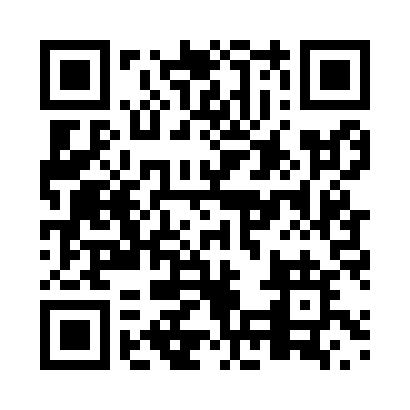 Prayer times for Bronte, Ontario, CanadaMon 1 Apr 2024 - Tue 30 Apr 2024High Latitude Method: Angle Based RulePrayer Calculation Method: Islamic Society of North AmericaAsar Calculation Method: HanafiPrayer times provided by https://www.salahtimes.comDateDayFajrSunriseDhuhrAsrMaghribIsha1Mon5:397:001:235:527:469:072Tue5:376:581:225:537:479:083Wed5:356:561:225:547:499:104Thu5:336:541:225:557:509:115Fri5:316:531:215:567:519:136Sat5:296:511:215:567:529:147Sun5:276:491:215:577:539:168Mon5:256:471:215:587:549:179Tue5:236:461:205:597:569:1810Wed5:216:441:205:597:579:2011Thu5:196:421:206:007:589:2112Fri5:176:411:196:017:599:2313Sat5:156:391:196:028:009:2414Sun5:136:371:196:028:019:2615Mon5:116:361:196:038:039:2716Tue5:096:341:196:048:049:2917Wed5:076:321:186:058:059:3018Thu5:056:311:186:058:069:3219Fri5:036:291:186:068:079:3320Sat5:016:271:186:078:099:3521Sun4:596:261:176:088:109:3622Mon4:576:241:176:088:119:3823Tue4:556:231:176:098:129:4024Wed4:546:211:176:108:139:4125Thu4:526:201:176:108:149:4326Fri4:506:181:176:118:169:4427Sat4:486:171:166:128:179:4628Sun4:466:151:166:138:189:4829Mon4:446:141:166:138:199:4930Tue4:426:121:166:148:209:51